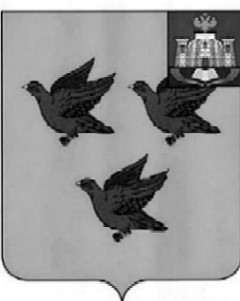 РОССИЙСКАЯ ФЕДЕРАЦИЯОРЛОВСКАЯ ОБЛАСТЬАДМИНИСТРАЦИЯ ГОРОДА ЛИВНЫП О С Т А Н О В Л Е Н И Е22 декабря 2023 г.	                                                                         № 112 г. ЛивныОб определении видов обязательных работи перечня организаций для отбывания административного наказания в виде обязательных работ в 2024 годуВ соответствии со статьей 32.13 Кодекса Российской Федерации об административных правонарушениях, в целях создания условий на территории города Ливны для исполнения наказаний в виде обязательных работ и по согласованию с Управлением Федеральной службы судебных приставов России по Орловской области администрация города Ливны п о с т а н о в л я е т:1. Определить перечень организаций для отбывания административного наказания в виде обязательных работ в 2024 году в городе Ливны согласно приложению к настоящему постановлению.2. Определить следующие виды обязательных работ – благоустройство, уборка территории, вырубка и обрезка деревьев и кустарников на территории города.3. Опубликовать настоящее постановление в газете «Ливенский вестник» и разместить на официальном сайте администрации города Ливны.4. Контроль за исполнением настоящего постановления возложить на первого заместителя главы администрации города.Исполняющий обязанностиглавы города							            Л.И. Полунина 